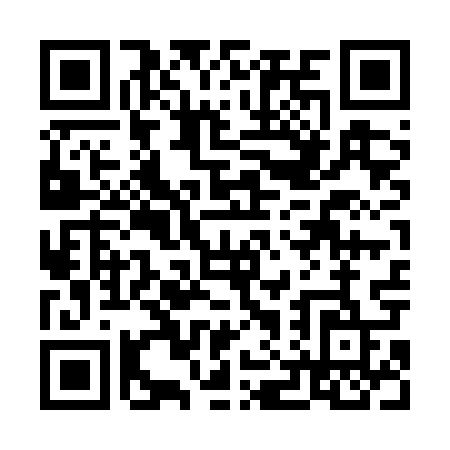 Prayer times for Rzedziwciowice, PolandMon 1 Apr 2024 - Tue 30 Apr 2024High Latitude Method: Angle Based RulePrayer Calculation Method: Muslim World LeagueAsar Calculation Method: HanafiPrayer times provided by https://www.salahtimes.comDateDayFajrSunriseDhuhrAsrMaghribIsha1Mon4:296:2512:535:217:239:122Tue4:266:2312:535:227:249:143Wed4:236:2012:535:237:269:164Thu4:206:1812:525:247:279:185Fri4:186:1612:525:257:299:206Sat4:156:1412:525:267:319:227Sun4:126:1212:515:287:329:248Mon4:096:0912:515:297:349:279Tue4:066:0712:515:307:359:2910Wed4:046:0512:515:317:379:3111Thu4:016:0312:505:327:399:3312Fri3:586:0112:505:337:409:3613Sat3:555:5912:505:347:429:3814Sun3:525:5712:505:357:449:4015Mon3:495:5512:495:367:459:4316Tue3:465:5212:495:377:479:4517Wed3:435:5012:495:397:489:4818Thu3:405:4812:495:407:509:5019Fri3:375:4612:485:417:529:5220Sat3:345:4412:485:427:539:5521Sun3:315:4212:485:437:559:5722Mon3:285:4012:485:447:5610:0023Tue3:255:3812:485:457:5810:0324Wed3:225:3612:485:468:0010:0525Thu3:185:3412:475:478:0110:0826Fri3:155:3212:475:488:0310:1127Sat3:125:3112:475:498:0410:1328Sun3:095:2912:475:508:0610:1629Mon3:065:2712:475:518:0810:1930Tue3:025:2512:475:528:0910:22